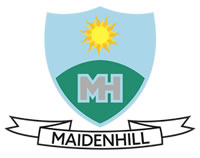 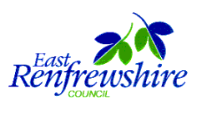 Maidenhill Primary School Parent Council MeetingTuesday 12th November 2019Present:	Lindsay Brown (Chair), Alasdair McDonald (HT), Alison Shaw, Leigh O’Donnell, Manpreet Virdee, Lee de Franca, David Bickley, Lauren Kendrick, Ali Akbar, Claire Lamont, Susan Hamill, Gillian McNeill, Saadia Sohail, Wendy NixonApologies:	Sabrina Chalmers, Amanda Johnston, Alison Langley, Angie Donnachie, Gillian Craig, Jennifer Robertson Previous minutes discussedChairperson’s report (see attached) – welcome and thanks to council members and to Claire Lamont and the Halloween disco helpers, as well as parents and volunteers who helped in World of Work Week, Maths week and the MUGA dash etcHead Teacher’s report (see attached)Treasury report/finance update – LO has liaised with main banks and found Bank of Scotland to be the simplest who offers community accounts, they have started the application process, will require 2 signatories but we will have 3 (namely LO, SH and LB).  We have a deposit value of £152.21 which is the profit from the Halloween disco.AOCBProposed constitution discussed.  DB suggested we add information regarding funds/gifts.  Also discussed Public Liability Insurance for future events.  HT advised most will be covered by East Renfrewshire Council, but not, for example, bouncy castles.  We also discussed the need for a Code of Conduct and Social Media Policy.  PVG checks were also discussed and will be looked into – may be simple request for scheme update for those who are already PVG’d.Minutes from East Renfrewshire Parent Council Chairs meeting discussed – LB found this useful and advised anyone can attend this not just chairs, next meeting is in February 2020.Members and roles discussed – no specific Fundraising sub group has yet to be formed but was noted to be needed.  Class reps were appointed – Lee de Franca and David Bickley for P1, Claire Lamont and Manpreet Virdee for P2, Ali Akbar for P3, Alison Langley for P4 and Saadia Sohail for P5.CL is going to book the next disco with Kidnetics for Friday 27th March 2020Spring/Easter Fayre rather than Christmas Fayre was agreed on, date to be discussedNativity shows are an opportunity to potentially sell the children’s christmas crafts and have a raffle.  Need to ask parents for donations, LdF kindly offered jewellery for this purpose.  CL also proposed a personalised school shopping bag with the children’s hand drawn pictures on.  Discussed how many to order and the need to start this ASAP in time to sell for Christmas presents.School tartan and woollen trims discussed – agree to approach other shops to see what others offer.Reading books were discussed – HT explained the school now have their own library books and staff are busy making these books banded, so children can choose their own library book suitable to their reading level to read at home.  Teacher-issued banded books will remain at school with no plans to allow these home.  This is to develop a love of reading by allowing the child choice regarding the books they bring home.Traffic issues discussed due to some unpleasant incidents.  Advice is to continue to send pictures to the builders.  It was also suggested we contact the Health and Safety Executive.Next meeting TBC